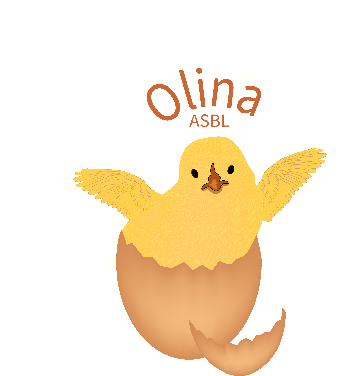 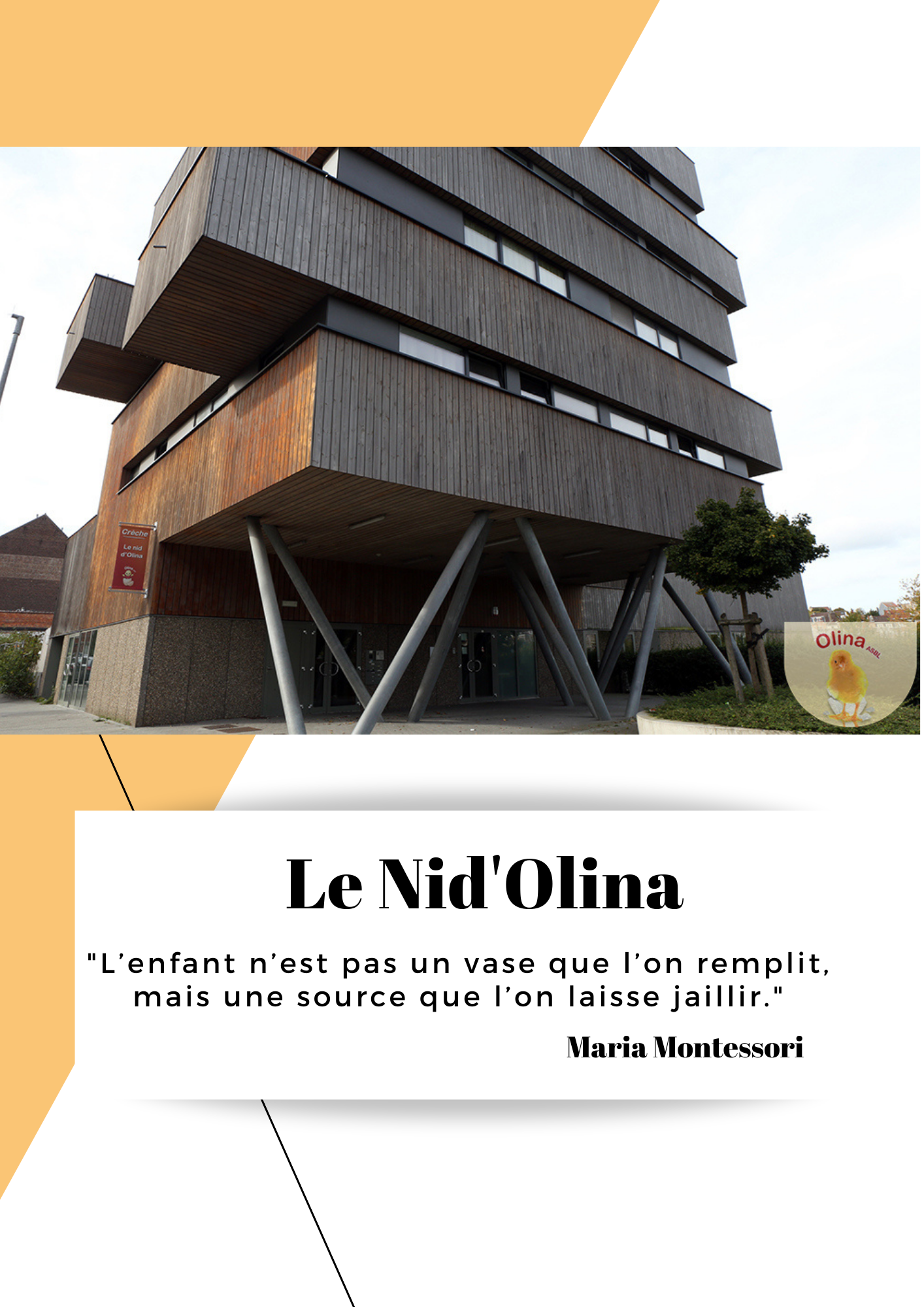 I Identification du milieu d’accueil, du pouvoir organisateur et des membres du personnel :OLINA ASBL.Statut ASBL déposé au greffe du tribunal en 2006N° d’entreprise : 0881. 393 .369La crèche le « Nid’Olina » est autorisée, agréée et subventionnée par l’one pour une 25 places en 2014, matricule n°63/21012/09Composition du conseil d’administration : 8 membres, dont un président, un trésorier et un secrétaireComposition du personnel : L’ASBL Olina respecte les normes d’encadrement et le code de qualité établi par l’ONE.Actuellement, l'équipe est composée de 7 puéricultrices à temps plein.La direction :Une directrice de crèche à Temps pleinLa cellule administrative de l’ASBL Olina soutient la directrice dans l’aspect inscription des familles, administratif et logistique Les accueillants : 1 puéricultrice pour 7 enfantsCuisiniers et techniciennes de surface : 2 personnes à Temps plein"L’enfant porte en lui les germes de son propre développement. Il a une tendance innée à se développer selon sa propre nature, poussée par les forces de sa croissance. Il ne sert donc à rien de vouloir le cadrer ou le formater". Maria Montessori« Si personne, jamais,Ne nous avait touchésNous serions des infirmes.Si personne, jamais,Ne nous avait parlé,Nous serions des muets.Si personne, jamais,Ne nous avait souri-et regardéNous serions des aveuglesSi personne, jamais,Ne nous avait aimés,Nous serionsPersonne ».Paul BAUDIQUEYPleins signes, Paris Cerf, 1998II Présentation de la crèche Le Nid’Olina La crèche « Le Nid’Olina » a ouvert ses portes en décembre 2014 et offre une capacité de 25 places.Elle permet à des parents de trouver une solution d’accueil adaptée à leur enfant pendant qu’ils vaquent à leurs occupations : occupation professionnelle, formation, démarches pour trouver un emploi, etc.….  Elle est ouverte à tous les parents en mettant une priorité pour ceux qui suivent un parcours d’insertion socioprofessionnelle.  Le projet soutient toutes les activités des mères qui conduisent à l'émancipation de la femme.  Conformément à la réglementation en vigueur et à l’objet social du projet, OLINA prévoit de réserver 50 % de sa capacité totale en vue de répondre aux besoins d’accueil résultant de situations particulières, telles que :Accueil d’un enfant dont les parents suivent une formation où sont demandeurs d’emploi ;Accueil d’un enfant ayant un lien de parenté avec un autre enfant inscrit ;Accueil d’un enfant dont les parents font face à des problèmes sociaux, psychologiques ou physiques importants ;Accueil d’un enfant porteur d’un handicap ;Accueil d’un enfant sur proposition d’un service SOS-Enfants ou sur décision judiciaire ;Accueil d’un enfant confié en adoption (difficulté vécue par les parents quant à la date d’arrivée de l’enfant) ;Protection de l’intérêt supérieur de l’enfant.Par ailleurs, l'architecture atypique de cette crèche est l’une de ses particularités avec son esthétisme et son charme. En effet, sa hauteur de plafond, sa luminosité, sa largeur de couloir ainsi que ses couleurs pastel créant une ambiance chaleureuse et rassurante propice au bien-être et au calme des enfants et des parents. Dès l'entrée, cet esthétisme amène sérénité et confiance aux parents ainsi qu'aux enfants. Cela favorise également le bien-être des membres du personnel. Le Nid’Olina offre aussi une salle de pause très spacieuse, lumineuse et épurée propice à la détente, au calme et au bien-être de son personnel.La crèche dispose également d'un jardin avec un accès direct depuis la section du groupe 3 (les enfants marcheurs) ainsi qu'une terrasse à l'étage au niveau de la section des bébés, groupe 1et 2.Le milieu d’accueil étant subventionné par l’ONE, il applique les frais journaliers d’accueil déterminés par ce dernier en fonction des revenus du ménage.Le travailleur social du milieu d’accueil peut, le cas échéant, après une enquête sociale déterminer un montant journalier spécifique, qui équivaut au maximum au tarif minimum déterminé par l’ONE, pour les parents qui vivent des situations socio-économiques spécifiques.La mission fondamentale de la crèche « Le Nid’Olina » est de participer à la construction de la personnalité de l'enfant, à son développement physique, psychologique et social, en lui garantissant des conditions de bien-être et un accueil de qualité, en étroite collaboration et en interaction avec les parents, les enfants et les associations du quartier.Afin de garantir un accueil de qualité, nous avons attaché beaucoup d’importance à la formation, à l’expérience, à la personnalité et aux motivations de chaque membre de l’équipe lors de la sélection.  Par ailleurs, une évaluation formelle et individuelle est réalisée chaque année.C’est sur base de cet entretien individuel avec la direction que sera établi le plan de formation de chaque membre de l’équipe en fonction de ses attentes, de ses besoins spécifiques, mais également des besoins des enfants.Dans le cadre de leur travail chez OLINA, les accueillants participent chaque année à des formations, tant en interne (formation continue théorique et pratique sur la pédagogie Montessori), qu’en externe (participation aux ateliers organisés, entre autres par l’ONE) ainsi qu’a 3 journées de conférences pédagogiques, ceci dans le but d’améliorer et d’enrichir les acquisitions et les compétences.Afin de garantir l’accueil et l’intégration d’enfant avec des besoins spécifiques, l’ASBL OLINA a décidé de collaborer avec certaines associations externes. Ce choix est réfléchi au préalable en équipe et la responsable effectue ensuite les recherches nécessaires pour trouver les professionnels les plus adéquats face aux besoins spécifiques relevés. Le plus souvent, dans le cas où le parent annonce les besoins spécifiques de son enfant, il communique au milieu d’accueil les personnes de contact qui suivent l’enfant. Des moments de rencontres sont organisés entre l’équipe et les personnes soignantes externes, le plus souvent après le temps de pause de midi des encadrants. Toute l’équipe de la section concernée est sensibilisée aux besoins particuliers de l’enfant. Des moments d’écoute et de partage d’expériences et de pratiques sont également organisés afin de recevoir des conseils ou des directives pour répondre au mieux aux besoins de l’enfant.Ces rencontres ont lieu dans la salle de psychomotricité ou dans la section en fonction de l’objectif de la rencontre.III Les grands principes de base de l’accueil dans nos structures d’accueilNos réflexions et formations pour la réalisation de nos principes psychopédagogiques ont été guidées et inspirées par :Les travaux de Maria MontessoriLes concepts de la pratique psychomotrice éducative et préventive de Bernard AucouturierLa théorie de L’attachementNos réflexions se poursuivent également dans la place et le rôle de l'accueillant et des accompagnateurs.Le moteur de notre pédagogie est l'observation et la bienveillance. De ce fait, la juste place de l’accueillant se situe entre le retrait et la disponibilité. L’accueillant doit donc renoncer aux idées toutes faites et apprendre à observer avec patience, confiance, et humilité.Nous accordons également beaucoup d'importance au fait de garantir à l'enfant une continuité dans son accueil au quotidien en soutenant l'équipe encadrante.Ce soutien se traduit par :- la garantie d’une continuité dans l'équipe. Les mêmes accueillants accompagnent le même groupe d'enfants, dès leur arrivée jusqu'à leur départ, dans chaque structure d'accueil ;-  la mise en place de formations continues ;- la supervision et l'accompagnement de l'équipe par l'école belge de la pédagogie Montessori et une psychomotricienne.- des réunions hebdomadaires et mensuellesLes principes de l'approche de Maria MontessoriSelon Maria Montessori, les toutes premières années de la vie constituent la période la plus importante pour la construction de l’Homme. L’enfant, surtout avant 3 ans, possède un esprit absorbant, c'est-à-dire une formidable capacité d’absorber tout ce qui l’entoure et de s’en imprégner pour comprendre son environnement et s’y adapter.L’intelligence de l’enfant se construit par l’exploration de ses sens et le travail de sa main. C’est quelque chose que Maria Montessori a observé et qui est à la base de la conception de toute sa philosophie et de son matériel scientifique et pédagogique.Afin de permettre à chaque enfant de développer son propre potentiel, l’accueillant doit lui proposer un environnement approprié, respecter son histoire, sa personnalité propre et son propre rythme. Ce postulat implique d'accorder une grande importance dans le fait de présenter une « ambiance préparée » soigneusement pour que l’enfant, par des expériences répétées autant de fois qu’il le souhaite, soit « acteur » de son propre développement. Il est donc important que l’enfant ait une large liberté de mouvement et le libre choix des activités, ce qui favorisera le développement de son autonomie et de sa responsabilisation.De cette manière, il devient évident que le rythme d’acquisition, propre à chaque enfant, doit être respecté. Au sein des structures d'accueil OLINA, nous veillerons particulièrement à ce que l'enfant y trouve, autour de lui, la matière propice à certaines acquisitions et nous sommes tout aussi attentifs aux différentes périodes sensibles qu’il traverse avant ses 3 ans. On notera par exemple la période sensible de l’ordre, du mouvement, du langage, du développement social, du raffinement sensoriel, ou celle de l’attrait pour les petits objets.Enfin, pour que l’enfant soit, autant que possible, autonome dans ses activités, il est également primordial que l'environnement et l’attitude des accueillants soit adaptés et en adéquation avec cette philosophie : le fameux concept « aide-moi à faire seul ».B- Les principes de la pratique psychomotrice AucouturierDès son plus jeune âge, l’enfant découvre le monde qui l’entoure avec son corps. L’exploration motrice spontanée lui procure de nombreuses sensations et, en relation à l’autre, elle est source de plaisirs et d’émotions.La pratique psychomotrice Aucouturier offre à l'enfant le plaisir d'agir et de jouer, afin de lui permettre de se construire, de se représenter en tant que personne, mais également de développer sa pensée. De ce fait, la psychomotricienne a pour rôle de mettre en œuvre toutes les conditions nécessaires à la maturation psychologique et au bon développement de chaque enfant au sein du groupe.La psychomotricienne Aucouturier est préparée à observer, accueillir, accompagner et comprendre l’expressivité motrice de l’enfant afin d’apporter des réponses ajustées à ses demandes, à ses besoins, à ses désirs plus ou moins conscients. Elle accueille et contient l’expression de l’enfant, ses émotions, ses productions excessives, déficitaires et/ou perturbées. Tout en veillant au respect des règles et des limites, elle propose et encourage l’évolution dans une relation de confiance et de plaisir.C- les principes de la théorie de l’attachement« L’attachement est un instinct, conduisant tout au long de la vie, à avoir besoin d’être écouté, entendu, compris et soutenu par une ou plusieurs personnes considérées comme proche » John Bowlby, Psychiatre (1907-1990)Au 20ème siècle, John Bowlby, psychiatre américain, développe et expérimente la théorie de l’attachement. Théorie selon laquelle le bébé n’existe que dans la relation. Bowlby détermine également le comportement d’attachement du bébé qui l’amène à chercher et à maintenir un lien avec un accueillant différencié et préféré dans son environnement habituel.Nous sensibilisons fortement l’accueillant sur la notion de l’attachement parce qu’il est primordial qu’il connaisse les comportements qui assurent aux enfants un attachement sécurisant.Il est également important qu’il connaisse les comportements qui ne favorisent pas le développement psychoaffectif des enfants et lui font vivre une insécurité affective.À travers la compréhension de ce qu’est l’attachement, nous essayons d’éviter tout jugement des comportements des enfants et essayons de mieux comprendre les difficultés de sommeil, séparation, sociabilisation… vécu au cours de la journée.Favoriser un attachement sécurisé dans nos structures d’accueil permet également aux accueillants de soigner les interactions et de répondre de manière plus ajustée et adéquate aux besoins de l’enfant lui permettant ainsi de développer une bonne estime de lui.Comment la théorie de l’attachement est mise en place dans les structures d’accueil de l’ASBL OLINA ?Au sein des structures d’accueil OLINA, nous balayons cette idée fausse qu’il ne faut pas habituer les enfants aux bras. Au contraire, plus les accueillants vont prendre l’enfant, qui en manifeste le besoin, dans les bras, le bercer, le regarder et lui parler doucement, plus ils lui feront vivre des moments de plaisir, de tendresse, d’apaisement et l’envelopperont d’amour.Ceci constitue un cadeau inestimable permettant à l’enfant d’engager des actions de plaisirs partagés.  Par exemple, dans les sections, un seul accueillant (celui qui fait l’horaire du tôt) s’occupe des tâches qui nécessitent des déplacements : accueillir les parents, donner des soins à un enfant, préparer les commandes de repas, remplacer un matériel, répondre au téléphone, remplir les carnets de communication…Pendant ce temps, les deux autres accueillants de la section, restent assis au niveau des enfants, gardent un contact visuel enveloppant et contenant, prennent les enfants dans les bras, font les activités…Plus les actions des accueillants sont récurrentes, stables, rapides et cohérentes face aux difficultés que vit l’enfant plus cela aura un impact positif sur les comportements de l’enfant. Cela lui permettra de s’apaiser et la relation accueillant/enfant en sera renforcée. Cela développera également chez lui le sentiment d’avoir une personne de confiance qui lui assurera un confort et une sécurité.Nous insistons beaucoup sur le fait d’accepter les enfants comme ils sont sans jugement ni comparaison entre eux. Chacun développe ses compétences à son rythme. Cette acceptation favorise le développement de la confiance en soi. Ces moments évoqués sont, par exemple, importants lors des périodes de familiarisation et d’adaptation mais surtout au moment où ces deux périodes sont révolues et que l’enfant ressent un véritable inconfort dû aux sensations de manques ressenties à cause de la séparation avec son parent (ceci quel que soit l’âge à laquelle l’enfant arrive dans nos structures d’accueil).L’accueillant comprend et intègre que l’enfant ne fait pas de caprices mais ressens une réelle détresse face à ses émotions. Dans ce cas, toute l’attention se focalise sur le besoin d’enveloppe et de sécurité affective de l’enfant. Par exemple, nous retrouvons dans les structures d’accueil des tissus pour faire du portage à la manière africaine ou à la manière occidentale avec une écharpe de portage.L’accueillant, la figure d’attachement de l’enfant.Nous sensibilisons le personnel d’encadrement sur la nécessité et le besoin des enfants de trouver des figures d’attachement secondaires dans nos milieux d’accueil. Ceci dans le but de permettre à l’enfant de bénéficier de moment individualisé tout en évoluant dans le groupe. Cela permet également de développer le sentiment de sécurité affective lorsqu’il reconnaît la personne qui s’occupe de lui en particulier.Ainsi, les accueillants choisis par les enfants comme figure d’attachement secondaire se déculpabilisent du fait que l’enfant à tendance à se diriger vers eux pour évacuer son stress, sa détresse émotionnelle ou tout simplement pour partager des moments de joie et de plaisirs. Les autres collègues abandonnent le sentiment de ne pas être « de bons accueillants » s’ils ne sont pas choisis par un enfant, mais plutôt de donner la place nécessaire aux collègues « choisis » durant ces moments. Il nous semble important également de sensibiliser les accueillants sur le fait qu’il puisse exister un lien de confiance entre un parent et un professionnel. Cela doit être sauvegardé car c’est tous les membres du personnel qui vont en profiter et surtout l’enfant.Comment la philosophie Montessori est mise en pratique, au quotidien, dans les structures d’accueil de l’ASBL Olina ?Le projet pédagogique des milieux d’accueil Olina répond aux axes suivants qui sont des grands principes de la pédagogie de Maria Montessori :L’observation ; L’ambiance ou environnement préparé ;L’autonomie de l’enfant ;La socialisation et coopération ;L’observationL’observation reste notre outil clé pour l’accompagnement de l’enfant. La base de l’observation reste la disponibilité de l’accueillant ainsi que sa connaissance des différentes périodes sensibles que traverse l’enfant.Par exemple, l’accueillant doit repérer un enfant qui traverse la période sensible de l’ordre dans le fait que ce dernier soit très rigoureux dans la manière dont il aime ranger ou s’assoir à la même place, choisir les activités qui lui permettent d’aligner les objets, refuse que ses aliments soient coupés…Le rôle de l’accueillant sera de lui préparer l’environnement en fonction de sa sensibilité du moment et de lui présenter des activités qui vont le sécuriser tout en lui permettant d’acquérir de nouveaux apprentissages sans le forcer, mais à son rythme.Au niveau relationnel, le rôle des accueillants est de permettre à chaque enfant d’être bien avec lui-même et d’évoluer à son rythme, tout en étant en sécurité. L’observation nous permet de mieux comprendre que chaque enfant est différent et que nous devons aller à la rencontre de chacun d’eux de manière individualisée. L’accueillant est « connecté » à l’enfant et peut ainsi comprendre ses besoins manifestés au travers de ses comportements et déployer les moyens appropriés.  « Le maitre est l’enfant »Nous veillons donc, à travers des formations, des supervisions, des rencontres en équipe et des vidéos, à sensibiliser les accueillants sur le devoir d’adapter leurs attentes et leurs demandes au niveau du développement et des compétences de chaque enfant et de se laisser guider par ce dernier.Nos accueillants agissent de manière à rester curieux et attentifs aux émotions de l’enfant afin qu’ils puissent le comprendre et s’adapter à ce qu’ils perçoivent. Il est important de se focaliser uniquement sur les faits observés afin de garder toute neutralité avant de formuler les observations.Ces observations sont complétées par toutes les informations que les accueillants partagent avec le parent lors des moments d’accueil, de familiarisation et d’adaptation ou durant tout moment informel. Cela est consigné dans les documents suivants :La « feuille de rythme », remplie conjointement par les parents et l’équipe au début de l'accueil afin de pouvoir garantir aux enfants une continuité et le respect de son rythme de sommeil, de phase d’éveil, de motricité, de langage…Elle sert également de repère pour les relais dans les remplacements des accueillants.  Les feuilles des « activités », document professionnel à l’usage de l’équipe, permettent aux accueillants d'y transcrire toutes les activités de manipulation qu’ils ont montrés à chaque enfant. Ainsi, ils peuvent suivre de manière individualisée les acquisitions de l'autonomie de l'enfant tout en ajustant les pratiques en fonction des périodes sensibles que traverse l’enfant. Cela permet aussi de voir les enfants avec lesquels ils sont le plus ou le moins en lien durant la semaine écoulée. L’ambiance ou "environnement préparé"L’accueil des enfants s’organise en trois groupes, en fonction du développement acquis de chaque enfant.Le groupe 1 (de la naissance jusqu’à ce qu’il puisse ramper)Le groupe 2 (du déplacement jusqu’à la marche) Le groupe 3 (de la marche assurée jusqu’à l’entrée à l’école) La crèche « le Nid’Olina » est composée uniquement de deux sections : une section de non-marcheurs (groupe 1) et une section des marcheurs confirmés (groupe 3).Comme elle ne dispose pas d’une section pour les enfants du groupe 2, les accueillants proposent des activités dans une partie de la section du groupe 1 et dans une partie de la section du groupe 3. La section des non-marcheurs a été repensée différemment et des modifications ont été réalisées afin d'offrir un meilleur espace libre aux enfants. L’espace du groupe 1 est plus restreint et il est délimité par des barrières amovibles. Il est possible de rabattre ces barrières lorsqu’il n’y a pas d'enfants dans ce groupe et d’utiliser l'espace pour autre chose ou le laisser libre d'accès aux enfants. L’espace dédié au groupe 2 est plus spacieux ce qui permet aux enfants de ramper et de se déplacer librement.La crèche dispose également d’une petite section, au rez de chaussée, qui sert de transition aux enfants entre le groupe 2 et le groupe 3.Elle permet aux enfants du groupe 2 de pouvoir se préparer à leur rythme à leur entrée dans la section du groupe 3. Cette section est également un avantage pour les puéricultrices de la section du groupe 1 et 2 car cela leur permet de pouvoir se focaliser sur les enfants de ces groupes. Cette section accueille 4 enfants et 1 accueillante si le nombre d’accueillant le permet. En effet, s’il n’y a pas assez d’accueillant, les enfants de cette section restent avec les enfants de la section du groupe 1 et 2. Par ailleurs, lors des repas, les enfants de cette section mangent toujours avec les enfants du groupe 1 et 2.L’ambiance Montessori (autrement appelé "environnement préparé") est un lieu clair, vaste et harmonieux, pensé "à échelle de l’enfant". Voilà pourquoi, dans les sections, afin de garantir aux enfants une parfaite autonomie, le mobilier comporte de petites tables et chaises et des étagères ouvertes et accessibles où les accueillants disposent le matériel.La première chose fondamentale à prendre en considération, en disposant le matériel ou en préparant une activité, est de respecter la volonté qu'ont très tôt les enfants de faire par eux-mêmes et de les y aider en adaptant l'ambiance et l'environnement autour d'eux.La formation continue et les supervisions reçues par l'équipe d’OLINA permettent une connaissance et l'utilisation correcte du matériel. Cela permet de répondre aux besoins et aux envies des enfants de manière variée et personnalisée en fonction de leurs stades de développement et de leurs stades sensibles.Autonomie« Laisse-moi faire seul ce qui ne veut pas dire laisse-moi faire tout seul. »L’objectif de recherche à travers ce but n’est pas que l’enfant arrive à tout faire seul le plus vite possible.  Les accueillants doivent suivre le développement naturel de celui-ci car c’est avant tout le respect du rythme de l’enfant qui prime.En effet, dans la philosophie Montessori, c’est le processus mis en place pour arriver à répondre à un objectif qui est important et non le résultat.Les accueillants au sein de nos structures d’accueil veillent à faire naitre chez l’enfant la motivation qui lui donne envie de faire seul, d’être autonome. Voilà pourquoi le rôle de l’accueillant est d’éveiller la curiosité chez celui-ci, mais c’est ce dernier qui prendra l’initiative de faire seul ou pas.Le rôle de l’accueillant est d’aider l’enfant à découvrir qui il est et quelles sont ses capacités. L’accompagner à devenir lui-même, et non faire de lui ce que l’on voudrait qu’il devienne ! Pour soutenir l'enfant dans sa démarche, l’accueillant doit lui offrir les conditions favorables et adaptées.L’autonomie que les accueillants essayent d’insuffler à l’enfant naît de la confiance qu’ils ont en lui.Toutefois, les attentes doivent être réalistes, adaptés aux capacités physiques, à l’âge et aux compétences de l’enfant. Cependant, avant de demander à un enfant de faire quelque chose seul, l’accueillant le fera autant de fois que nécessaire avec lui.En faisant tout le temps à la place de l’enfant, nous risquons de lui faire croire qu’il est incapable.  Tout ce que les accueillants mettent en place a pour but de respecter le rythme de l’enfant et de ne pas le freiner dans ses acquisitions sous prétexte qu’il est encore petit. Déroulement des moments de repasAu moment des repas : les bébés mangent dans les bras afin de garder ce moment de proximité agréable. Dès que l’enfant sait s’assoir, nous lui proposons une chaise et une cuillère et l’adulte s’assoit également. Ceci lui permet de se familiariser à la cuillère et de s’entrainer autant de fois que nécessaire pour arriver à manger seul. L’accueillant veille à ce que l’enfant puisse manger à sa faim.Une fois que l’enfant à la marche assurée, nous lui proposons de mettre son bavoir et de se servir tout seul car il est le plus apte à savoir la quantité qu’il lui convient. L’accueillant est toujours là pour le sécuriser et le pousser à comprendre qu’il peut se servir autant de fois qu’il le souhaite donc qu’il n’est pas inutile de faire déborder son assiette. Il y va de même pour se servir de l’eau ou pour manger un fruit ou le pain qu’il aura préparé au paravent.Les moments de changesLe mot d’ordre de la philosophie Montessori est de ne pas toucher le corps de l’enfant sans le faire participer. Au début, l’accompagnant échange des regards et des mots pour avertir l’enfant des gestes qu’il pose sur lui. Une fois que l’enfant est capable de participer, l’accompagnant lui demande de prendre son lange, de tenir son body, de retirer et coller le scratche de son lange…À partir de 18 mois, le pot est proposé aux enfants avant et après l’heure de la sieste. Le change se fait debout si le lange ne contient pas de selle. À ce moment, l’enfant est capable d’aller chercher son lange dans son casier (acquisition de se repérer dans le temps et l’espace) et de retirer son lange. Puis, l’accueillant le referme et c’est à l’enfant de le jeter à la poubelle, de participer au nettoyage de son siège et à la remise du nouveau lange.Les parents sont mis au courant du déroulement du change et sont invités de faire de même sans aucune obligation. En effet, l’enfant peut avoir un mode de fonctionnement différent entre la maison et le lieu d’accueil.La socialisation et coopérationUn des principes de la philosophie Montessori défendu au sein de nos milieux d’accueil est le développement de la sociabilisation de l’enfant.Les neurosciences confirment aujourd’hui que les enfants de 0 à 6 ans ont besoin d’individualiser leurs acquisitions afin de se construire intérieurement une base solide. Par la suite, après 6 ans, ils sont plus enclins à se diriger vers des activités collectives.Au sein de nos milieux d’accueil, les accueillants veillent à respecter ce rythme naturel du développement de l’enfant en lui présentant de manière individuelle les activités. Ceci à deux objectifs : Le premier étant de répondre aux besoins individuels de l’enfant en fonction de ses manifestations émotionnelles et de ses curiosités du moment ;Le deuxième étant de solidifier et de maintenir la relation entre l’accueillant et l’enfant ;Nous encourageons les accueillants à rester connectés et attentifs à chaque enfant afin de rester sensibles à leur communication non verbale pour y répondre de la manière la plus ajusté possible.Limiter l’intervention de l’accueillant, une fois l’enfant tout à fait en sécurité au niveau affective, permet à ce dernier de trouver des solutions par lui-même.Il n’y a qu’un exemplaire disponible pour chaque activité en section afin d’apprendre à l’enfant la patiente, le partage et le respect de l’autre.Cette présence unique de chaque activité permet également d’éviter de mettre les enfants dans des cases, de les juger ou de les comparer à autrui.Ce respect de l’autre est également suscité par le fait que les accueillants doivent modérer la tonalité de leur voix dans les sections afin de respecter la concentration des enfants. Les enfants vont également le faire par mimétisme lorsqu’ils vont s’adresser à leurs pairs.Le fait que l’enfant évolue dans un groupe et en présence d’autres enfants d’âges différents génèrent une solidarité entre pairs et l’attention est portée aux plus petits naturellement. En effet, les plus grands ont tendance à soutenir les plus petits, mais cela se produit également dans l’autre sens. N’est-ce pas ce que l’enfant retrouve dans son milieu familial ? Ces moments d’entraide se retrouvent le plus souvent lorsque des enfants plus jeunes intègrent la section où se trouvent des enfants plus âgés. Par exemple, il arrive souvent qu’un plus grand aille rechercher un mouchoir pour frotter le nez d’un plus petit ou lui donne son doudou ou sa tétine parce qu’il ressent que ce dernier en a besoin. Il arrive aussi qu’il replace un plateau d’activités à sa place parce que le plus petit ne trouve pas encore ses repères dans l’espace. Nous retrouvons des moments d’entraide lors des activités d’habillage, lors des moments de repas ou quand les enfants décident de réaliser une activité ensemble, comme nourrir le poisson ou nettoyer une plante.Les plus grands ont tendance à prendre une activité qu’ils connaissent bien et la montrent à un plus petit.L’activité snack pour préparer sa collation reste un moment de collaboration. Par exemple, les enfants qui ne souhaitent pas manger le fruit qu’ils ont préparé le mettent dans un bol qui sera mis à disposition des autres enfants.Il y va de même pour le fromage râpé par un enfant qui est partagé lors du repas ou incorporé dans la pâte à pain…Un enfant est amené à préparer (mouiller) les gants pour tous les copains pour s’essuyer la bouche après le repas. Les moments d’interrelation entre l’enfant et l’adulte, axés uniquement sur l’échange de regard, de paroles, de toucher et de silence, sont très importants et servent de transition entre 2 activités. De manière naturelle ces moments rendent les deux partenaires 100% disponibles, bienveillants et à l’écoute de l’autre. Il s’agit pour les accueillants de montrer aux enfants une manière différente d’être en relation avec l’autre et de vivre des émotions simples remplies de tendresse et d’attention.Comment la psychomotricité se met en place dans les structures d’accueil de l’ASBL OLINA ?Liberté de mouvement à tous les âges« Les accueillants ne devraient pas intervenir pour arrêter une activité enfantine, aussi absurde soit-elle, tant qu’elle ne met pas trop en danger la vie ou les membres ! » Maria MontessoriLe mouvement participe au développement psychique de l’enfant et l’aide également à développer sa pensée. Voilà pourquoi dans la philosophie Montessori la liberté de mouvement reste un pilier, ce qui rejoint la pratique de la psychomotricité relationnelle.Les accueillants doivent veiller à créer des espaces qui adhèrent au respect de la liberté et au besoin de mouvement de l’enfant. Dans nos milieux d’accueil, nous veillons à ce que les accueillant connaissent les différentes phases du développement moteur de l’enfant. Le but étant de pouvoir préparer un environnement propice qui s’adaptera à l’évolution des mouvements de l’enfant selon son rythme à lui.Par exemple, quand l’enfant commence à attraper les activités visuelles à sa portée, les accueillants le déplaceront vers un espace où il pourra attraper des activités qui lui permettent une préhension assez solide pour qu’il puisse sentir le mouvement de torsion de son corps. Ceci, par la suite, l’incitera à se retourner sur le ventre. Cet exemple montre l’importance de demander aux parents d’habiller l’enfant de vêtements souples pour qu’il puisse mieux prendre conscience de son corps, de ses limites et des mouvements qu’il fait plus facilement. Le matériel et l’environnement sont adaptés à chaque besoin en fonction des périodes sensibles de l’enfant.Au-delà de la préparation d’un environnement intérieur et extérieur propice aux mouvements, le matériel utilisé doit également amener et garantir à l’enfant une liberté de mouvement.Les accueillants doivent donc veiller à adapter l’environnement en fonction de ce besoin de mouvement au fur et à mesure que l’enfant grandit et ainsi favoriser sa liberté de déplacement.Il veille aussi à ce que l’enfant ait diverses activités à disposition afin qu’il puisse choisir son activité en suivant son guide intérieur. C’est grâce à cette liberté de choix de ses expériences que l’enfant construira une discipline intérieure, son estime de lui-même et sa confiance en lui et en son monde.Par exemple, en choisissant l’activité de se laver les mains, l’enfant est amené à mettre son tablier, aller rechercher de l’eau, la vider dans une bassine, se laver les mains, vider la bassine dans un seau, vider le seau dans l’évier, nettoyer la table et le sol s’il a renversé de l’eau, remettre les différents éléments disponibles en place et retirer son tablier. Une fois qu’il a terminé, il peut recommencer l’opération autant de fois qu’il en a besoin.Toutes les activités de coordination entre l’œil et la main, de soins de l’environnement ou de soins de la personne, de snack vont favoriser les déplacements de l’enfant que ce soit en rampant ou en marchant.Afin de favoriser les relations avec les associations locales, les enfants accueillis fréquentent la Maison des cultures et de la cohésion sociale de Molenbeek lors de représentations artistiques. La bibliothèque communale est également fréquentée par les enfants ce qui constitue une sortie et une découverte. Tous les 15 jours, les accueillants peuvent emprunter des livres à ramener au sein de la crèche.La pratique de la psychomotricité AucouturierLa crèche « Le Nid’Olina » bénéficie d’une salle de psychomotricité au niveau du rez-de-chaussée. Cela facilite son accès et permet une utilisation optimale en fonction des besoins des enfants durant la journée. En effet, en dehors des séances de psychomotricité, assurée par une psychomotricienne externe, les accueillants peuvent s’y rendre avec un enfant ou un groupe d’enfants pour leur permettre de se défouler et d’explorer leurs capacités motrices.La salle de psychomotricité est aménagée afin de permettre aux enfants de sauter, rouler, grimper, glisser, se cacher, se couvrir, se balancer, courir, crier, pousser… Les séances sont assurées par une psychomotricienne que les enfants ont le plaisir de rencontrer chaque semaine. Les accueillants participent également au déroulement des séances et peuvent ainsi faire un retour aux parents.Les informations sur le déroulement des séances de psychomotricité sont transmises aux parents lors de l’inscription définitive de leur enfant.Lors des séances, les enfants jouent avec des cubes en mousses, des ballons, grimpent sur un escalier, glissent sur un toboggan, s’enroulent dans des tissus, se cachent, rient, se balancent, sautent, prennent soin d’eux en se mettant de la crème sur leur peau ou celle de leur copain ou celle des adultes….Les photos prises lors de certaines activités, comme la psychomotricité, sont affichées dans les crèches afin de partager ces moments avec les parents.En dehors des séances de psychomotricité, l’espace est transformé en espace de jeux dans lequel des objets symboliques sont mis à disposition des enfants (poussette pour poupées, poupées, voitures…).Le jardin, le soleil…et la piscineTous les jours, sauf en cas de pluie, les enfants sortent jouer dans le jardin. En fonction de la température du jour, le temps qu’ils passent à l’extérieur varie entre ¼ heure et 1 heure.L’enfant participe pour s’habiller et se déshabiller pour aller dehors.La porte de la section reste entrebâillée afin de permettre aux enfants qui préfèrent rester à l’intérieur de le faire et à ceux qui souhaite rentrer à l’intérieur de le faire de manière autonome.Différents matériels sont proposés aux enfants : ballons, toboggans, vélos, poussettes, balançoires…Les moments dans le jardin sont assimilés à des moments de jeux et, à cet effet, des objets symboliques sont mis à disposition des enfants : poupées, voitures, poussettes pour poupées…En été, des piscines gonflables sont disposées avec des tentes solaires pour se protéger.Les repas sont servis à l’extérieur, sur la véranda, afin que les enfants profitent au maximum des bienfaits de la chaleur et de la lumière naturelle, avec le maximum de protection. En fonction de la période de l’année, les enfants peuvent jouer avec la neige, regarder les avions qui passent au-dessus de leur tête, essayer d’attraper les oiseaux qui se baladent dans le jardin, jouer avec l’herbe ou les différents objets et matières naturelles présents, … Tout ceci se fait en présence des adultes qui les accompagnent dans ces découvertes en mettant des mots sur ce qu’ils voient, sentent et touchent. La terrasse de la crèche a bien été adapté comme demandé c'est-à-dire que le planché a été retiré et replacé en réduisant l'espacement de chaque lame en bois. Le personnel encadrant profite de cet espace pour sortir avec un groupe d'enfant qui le souhaite réduisant ainsi le nombre d'enfant en section. La piscine à l’extérieureUne autre manière de sortir du milieu d’accueil et de se défouler est d’amener les enfants une fois par mois à la piscine. Un bus vient chercher les accueillants et les enfants (2 enfants sont accompagnés par un accueillant) et les ramène après 1 heure de moments de plaisirs dans l’eau, à la pataugeoire.Nous choisissons la piscine en fonction de la température de l’eau et de l’existence d’une pataugeoire isolée du grand bassin, si possible.Le matériel MontessoriÀ la suite de ses observations sur les différents stades de développement de l’enfant, Maria Montessori a conçu et mis au point tout un matériel parfaitement adapté aux besoins de chaque enfant.Il existe un matériel adapté pour chaque stade de développement et qui prépare de manière directe ou indirecte le ou les stades de développement de l’enfant. La pédagogie de Maria Montessori est dite scientifique car elle est d’une extrême rigueur et précision.Le matériel Montessori a été étudié pour stimuler l’activité de tous les sens et favoriser le travail de la main. En effet, Maria Montessori a observé que c’est par le travail de ses sens et de sa main que l’enfant nourrit son intelligence en profondeur.Le matériel et les activités Montessori répond toujours à deux autres principes fondamentaux :Chaque difficulté est isolée, pour ne pas disperser l’attention de l’enfant et lui permettre d’accéder à la concentration. Avec, là encore, toujours la même idée de progression.Chaque matériel comporte un contrôle de l’erreur qui permet à l’enfant d’être émancipé du jugement de l’adulte. Il apprend ainsi à manipuler pour lui-même et à s’auto évaluer. L’autocontrôle de l’erreur permet la construction d’une bonne estime de soi.IV L’organisation de la santé, dans les structures d'accueil d’OLINA ASBL1-L’alimentationL'alimentation de l’enfant évolue au cours de son existence : les milieux d’accueils d’Olina offrent une alimentation équilibrée, fraîche et adaptée aux besoins et à l’âge de l’enfant.  Les menus sont élaborés par les personnes qui occupent la fonction PMS de l'ASBL en collaboration avec une diététicienne de l’ONE. La cuisine se fait sur place par un(e) cuisinier(e).Une forte attention est portée sur la gestion des allergies des enfants. Les informations recueillies lors d’un entretien avec les parents sont transmises et affichées dans la cuisine et dans les sections. Les enfants reçoivent des fruits et des légumes tous les jours. OLINA offre une alimentation variée et permet à l’enfant d’apprendre à connaître d’autres aliments.  Tous les jours, un enfant est appelé pour préparer le pain qui servira au gouter.Les enfants du groupe 1 mangent dans les bras des accueillants, en général avec le même accueillant.Les enfants du groupe 2, mangent à table en présence et avec l’accompagnement des accueillants et apprennent à tenir leurs cuillères.Pour le groupe 3, un self-service est proposé aux enfants, tout en veillant à ce que chacun puisse se servir de protéines, féculents et légumes. Les enfants sont acteurs du début jusqu'à la fin du repas. Cela se traduit par le lavage des mains, la disposition des tables et chaises, la disposition des couverts et verres, la préparation des gants de toilette qui serviront à se nettoyer la bouche après le repas. Le repas consiste à se servir, débarrasser la table, vider l’assiette et ranger la vaisselle sale. L’alimentation est un point important dans le respect du rythme et des goûts des enfants. Les plats proposés aux enfants sont variés et s’inspirent de différents lieux géographiques et culturels, en respectant bien sûr les conseils diététiques. Les enfants ne sont pas obligés de manger les aliments qu'ils n'aiment pas.  Les accueillants veillent à donner de l’eau à boire tout au long de la journée aux enfants et pas uniquement aux moments des repas. Cette attention est particulièrement focalisée au niveau des enfants qui sont allaités et durant les périodes d’été.Les plus grands bénéficient d’une fontaine d’eau accessible à tout moment pour un libre-service.L’achat de produits alimentaires (notamment fruits et poissons…), livrés directement dans les milieux d’accueil, sont fait auprès des associations et commerces locaux et de proximités.2- Les visites médicalesLes milieux d’accueils d’Olina respectent les normes en vigueur de l’ONE au niveau des visites médicales. Quand il n’y a pas de médecin disponible, nous invitons les parents à aller à la consultation de l’ONELes enfants sont suivis chaque année par un orthoptiste également.			3-L’hygiène au sein des milieux d’accueilLes locaux sont nettoyés tous les jours avant l’arrivée des enfants.  Les poubelles se trouvent dans les espaces extérieurs dans des conteneurs fermés.La crèche « Le Nid’Olina » bénéfice de locaux avec un sol facile à entretenir. En effet, le revêtement du sol en linoléum permet un nettoyage rapide avec un séchage également facilité par le fait que le chauffage des sections se fait par le sol.Afin de prêter une attention à la pollution atmosphérique, les produits utilisés se limitent au strict minimum. Par exemple pour nettoyer les surfaces un seul produit est utilisé et en cas de nécessité, nous mettons de l’eau de javel pour désinfecter les lieux. Un produit désinfectant est utilisé pour les surfaces de soins et de change. Un deuxième produit est utilisé pour la désinfection du matériel et des surfaces alimentaires.Les espaces de changes sont séparés de la section et permettent de garder un contact visuel et vocal avec les enfants. Le matériel de nettoyage est distinct pour chaque espace et déterminé par des codes couleurs.Les draps et couverture sont changés et lavés chaque semaine et en cas de besoins.Les gants et bavoirs sont également lavés tous les jours après une utilisation unique.V-Les rencontres professionnelles pour l'accompagnement d’enfantsLa direction du milieu d’accueil accorde une écoute particulière aux familles et accompagne les parents dans leurs différentes demandes de démarches administratives ou d’insertion socioprofessionnelle.Réunions de section hebdomadaire : il s’agit de moments de rencontre dédiés aux membres d’une seule section (3-4 accueillants et la direction).  La rencontre est axée uniquement sur les enfants afin de leur offrir un accompagnement plus adapté à leurs besoins du moment. C’est également le moment de mettre en place des stratégies pour travailler sur le développement du langage verbal surtout avec les enfants de la section du groupe 3.Cette rencontre en petit comité favorise les échanges et permet à toutes les personnes présentes de donner leur avis. C’est l’occasion de revoir les acquis sur la manipulation des activités à présenter aux enfants en fonction de la pédagogie. La relation entre les parents et le milieu d’accueil est également mise sur la table.La directrice en profite aussi pour vérifier que tout à chacun connait son rôle dans le déroulement de la journée. Réunions d'équipe mensuelle : Ces réunions sont axées autour du travail avec les enfants, avec les parents et sur l’organisation du travail. Il s’agit de séances d'information et de réflexion, de comptes rendus d'événements survenus durant les semaines, de recherches collectives de solutions face à des difficultés éventuelles. Le procès-verbal de toutes les réunions d'équipe est rédigé et distribué aux membres du personnel.  - Les journées pédagogiques : ce sont des moments de réflexion sur l’élaboration et l’évolution du projet d’accueil avec toute l’équipe ou sur d’autres thèmes pédagogiques choisis par l’équipe.- Une supervision est organisée par un psychologue ou un psychomotricien externe une fois par mois.-Une supervision est également organisée par la formatrice Montessori 2 à 3 fois par an pour chaque section. Lors de ces rencontres, les aménagements de section et l’adaptation des activités sont discutés.- Formation organisée par l’ONE ou d’autres pouvoirs organiseurs externes : le personnel participe aux formations organisées par l’ONE sur des thèmes divers liés au développement de l’enfant ou à la prise en charge de l’enfant par les professionnels mais également sur le développement des compétences des accueillants et des membres de la direction.VI Relation du milieu d’accueil avec les famillesLes outils de communications et de relais entre les deux milieux de vie de l’enfantLe « journal de l’enfant » est un appui à l’échange oral, entre le parent et les accueillants. Il sert de lien entre les parents et l’équipe. Y sont notées les observations et communications nécessaires à l’accueil au quotidien. Il permet également de transcrire des informations importantes telles que la température, les rappels des jours de fermetures, les besoins de vêtements de rechange, de langes...Les accueillants s’adaptent aux familles qui n’ont pas le temps d’écrire les informations concernant leur enfant dans le carnet de communication.Ils écrivent eux-mêmes les brèves informations reçues à l’accueil de l’enfant. Si une information importante leur manque, ils contactent les parents par téléphone. S’ils n’ont pas eu le temps de raconter aux parents la journée de leur enfant, les parents peuvent consulter le carnet de communication.Afin de partager au maximum avec le parent le déroulement de la journée de son enfant, les accueillants affichent des photos, avec le consentement des parents, dans le lieu d’accueil. Ces photos montrent les enfants en activités dans les différents airs de la section, dans le jardin et lors des activités réalisées à l’extérieur du bâtiment. Dans le même objectif, lors des rencontres avec les parents, des vidéos des enfants sont montrées. Ces outils sont utilisés afin de réduire les barrières de la langue entre les parents et le milieu d’accueil. Des pictogrammes montrant les moments de repas, de jeux et de sommeil sont utilisés sur le carnet de communication que partagent la famille et le milieu d’accueil.Les moments informels entre parents et accueillants sont privilégiés et une personne est dédiée à l’accueil des parents tous les jours afin qu’ils puissent prendre le temps nécessaire pendant que la sécurité des enfants est garantie par leurs collègues en section. La rencontre et l’accueil des famillesLe premier accueilUn temps très important est donné à la communication avec les parents.Dans un premier temps, c’est avec l’assistante sociale ou la directrice du milieu d'accueil que fréquentera l'enfant qu’a lieu le premier contact. Cette rencontre individualisée, avec les parents, a pour objectif de leur communiquer les dispositifs de premier accueil et de fournir la liste des documents nécessaires à l’inscription définitive de leur enfant.Dans un second temps, un résumé du projet pédagogique de l’établissement est fourni aux parents (l'assistante sociale ou la directrice dispose, pour ce faire, d’une brochure qui reprend les points essentiels de l’accueil pour les parents). Toujours dans un souci d’entretenir, dès les premiers moments de l’accueil, une communication saine et active, l’équipe d’OLINA a réalisé un support visuel (un album photo qui décrit les différents moments de la journée de l’enfant), accessible à tous les parents, quelle que soit leur origine. Une fois que l’enfant est inscrit, afin d'éviter un trop grand stress lié à la séparation, à l’enfant et aux parents, une période de familiarisation est instaurée en plusieurs étapes. La période de familiarisation permet à l'enfant de comprendre le changement qu'il va vivre grâce à une période d'intégration progressive. Elle permet aux parents et à l'équipe encadrante de partager les connaissances de l'enfant et d'instaurer des relations de confiance et de reconnaissance réciproques.Les parents sont invités à participer activement et à consacrer du temps à ce moment. Pour cela, l’équipe d’OLINA met en place une « familiarisation personnalisée », un dispositif de premier accueil pour chaque enfant. Une première rencontre est organisée avec un accueillant, cette dernière sera la personne de référence du parent durant toute la période de familiarisation et consacrera une attention particulière à la famille durant ce premier contact. En effet, le dialogue établi lors de cette rencontre permet à l’enfant, aux parents et à l’équipe d’établir une relation de confiance, basée sur le respect des demandes et attentes mutuelles : rythme du sommeil et rituel d’endormissement propre à chacun (doudou, toutes, câlin…), attention particulière aux allergies alimentaires ou autre (lingettes, savon …), rythme et besoin alimentaire par rapport à l’âge de l’enfant ainsi qu’aux convictions religieuses. Les informations pertinentes communiquées par les parents seront enregistrées dans un document type propre à chaque enfant : « le Qui-suis-je ».Dans un deuxième temps, le référent de l’enfant fera visiter la section que fréquentera l’enfant aux parents, ainsi que les vestiaires et le lieu où ranger les poussettes.Ces rencontres permettent à l’enfant de découvrir le lieu d’accueil (les couleurs, les bruits…), de se familiariser avec le personnel et tout particulièrement avec son référent, de se présenter à de futurs compagnons de jeu et de s’intégrer.La période de « familiarisation personnalisée » dure en moyenne une semaine, ceci dépend de la personnalité de chaque enfant ainsi que de la famille. Chaque période de familiarisation sera donc adaptée en fonction des spécificités des uns et des autres (famille et milieu d’accueil). La durée est établie avec l’accueillant de référence et dépend des besoins de l'enfant et des parents :La première semaine : la période de familiarisationPremière étape : les parents et l'enfant viennent pendant 1 heure, ce qui permet aux accueillants de prendre un premier contact avec l’enfant dont ils seront référents et aux parents de rencontrer les accueillants qui s’occuperont de leur enfant. Les informations pertinentes communiquées par les parents, lors de cette rencontre, seront enregistrées dans un document type propre à chaque enfant : le « Qui suis-je ».Dans un deuxième temps, les référents montreront aux parents la section, les vestiaires et le lieu où ranger les poussettes, mais également les collègues.Seconde étape : l'enfant vient avec un des parents ou les deux pour une durée de 1/2 heure dans la section durant les 2 jours suivants. Puis, il vient pendant 1h dans la section durant les 2 derniers jours de la semaine.Ces moments d’échanges permettront aux accueillants d’observer l'enfant et de percevoir les relations parents-enfants.La deuxième semaine : la période de familiarisation :Première étape : les parents et l'enfant viennent pendant une heure, ce qui permet une observation de l'enfant en milieu d'accueil et de percevoir les relations parents-enfant.Seconde étape : l'enfant commence à venir seul pour une période de deux heures.Troisième étape : l'enfant vient pour une période de trois heures et prend son premier repasQuatrième étape : l'enfant vient pour une période de quatre heures et fais sa première sieste à Olina.Cinquième étape : l'enfant vient pour une période de cinq heures et prend son goûter à OLINA.Le passage d'une étape à l'autre se fait à condition que l'étape précédente se soit bien passée, tant pour l'enfant que pour les parents. Le parcours de l'enfant et des parents est évalué avant son entrée définitive. Les parents sont invités à donner à l'enfant un « doudou », objet transitionnel reliant la mère à l'enfant et assurant à l'enfant la perception de la continuité de la relation.  Empreint de la présence maternelle, le doudou sécurise et apporte le bien-être.Le matin : l’arrivée de l’enfantLors de l'arrivée de l'enfant, les accueillants reçoivent des informations des parents sur les évènements survenus depuis le départ de l'enfant la veille.  Ils sont disponibles pour répondre aux questions des parents. Les accueillants s’informent également sur le sommeil de l’enfant et la nourriture, ce qui leur permet de mieux interpréter les pleurs de l’enfant durant la journée. La transmission des informations est primordiale pour assurer un accueil cohérent de l’enfant.  Elle s’opère verbalement et par écrit à travers un cahier de communication. Après cet échange d’informations, les parents déshabillent l'enfant, des armoires sont à leur disposition pour ranger les effets personnels de l’enfant, le prépare pour la journée et le quitte le plus clairement possible. Il est important d'instaurer un rituel sécurisant pour l'enfant au moment du départ du parent. Le vestiaire : lieu de transition entre la maison et le milieu d’accueil mais aussi un lieu pour laisser un temps aux enfants qui ont besoin de se poser avant d’entrer en crèche. Pour les marcheurs : Des porte-manteaux (si l’espace le permet) et des casiers sont au niveau des enfants pour que l’enfant puisse prendre ou ranger ses affaires de manière autonome. Un banc leur est réservé pour leur permettre d’enlever eux-mêmes leurs chaussures et de mettre leurs pantoufles pour rentrer en section.Pour protéger le bien-être de l’enfant, OLINA est accessible aux parents de 7h30 jusqu’à 9h30 et après 14h30. Nous demandons aux parents d’apporter des photos. En outre, pour les enfants qui ne parlent pas le français, nous demandons aux parents d’apporter en plus, une musique ou un objet familier.Le soir : le départ de l’enfantLors du départ de l'enfant, les parents sont invités à prendre leur temps pour que l'enfant puisse avoir le temps de terminer son activité et de permettre un véritable échange avec les accueillants sur le déroulement de la journée. Pour toutes les séparations, retrouvailles, le milieu d’accueil porte une attention au respect du rythme de l’enfant et des parents dans leur capacité à se séparer et à se retrouver.Cette transition est aussi importante lors des départs. C’est pourquoi, nous prenons le temps d’expliquer à chaque parent la journée. Le parent est libre de prendre part aux jeux de l’enfant pour clôturer la journée en milieu d’accueil.Une journée dans une structure d’accueil d’OLINA7h30-8h00 : 		L’accueil des enfants se fait dans une seule section pour l'ensemble des trois groupes. À partir de 8h, chaque groupe rejoint sa section.Les espaces, dans les vestiaires, permettent d’offrir la possibilité de s’apprêter de manière autonome notamment grâce à un banc qui est à hauteur d'enfant. 8h00- 10h30 : 	L’environnement de chaque section est préparé pour accueillir les groupes et leur proposer des activités. 	Dans les groupes 1 et 2, un parcours de motricité est installé au quotidien. 	Une fois par mois, les enfants font des activités extérieures : piscine…Les enfants qui le souhaitent peuvent se servir de fruits mis à disposition.Tous les matins, un enfant est désigné et invité à préparer la pâte à pain qui servira au goûter. C’est une activité pour le groupe.	Les autres jours, aux environs de 10h30, les accueillants invitent les enfants à jouer dans le jardin au minimum une 1/2 heure en fonction de la météo.10h30-12h00 :	Repas du groupe 1 à 10h 30.		      Repas des groupes 2 et 3 à partir de 11h30.S’il y a des petites faims avant l’heure du repas de 11h, une soupe ou un snack est proposé entre 10h30 et 11h.Dans le groupe 3, un self-service est mis à disposition des enfants. Toujours dans le respect du rythme et de l’identité de ces derniers, ils mangent à leur faim et peuvent se resservir autant de fois qu’ils le souhaitent sauf pour les protéines (un seul passage est autorisé). Si un enfant ne mange pas beaucoup, nous n’insistons pas parce que, en général, il se rattrapera lors du prochain repas. Seul l’enfant connait la capacité de son estomac.   12h00-12h45 :   Nettoyage du visage et des mains.Brossage des dents.Change des enfants. 12h45-14h30 :	Sieste (la sieste est proposée à tout moment de la journée aux 3 groupes pour répondre à leur besoin individuel).14h30-15h30 :	Change des enfants après la siesteGoûter.15h30-18h00 : Jeux libres (vélo, module de motricité, toboggan, déguisements, danses, jardin…) ou activités Montessori et accueil des parents.La fin du séjour dans nos milieux d’accueilPour tous ces départs, il y a lieu de mettre un rituel en place. Il faut arriver à ce que le départ soit un aboutissement et non une fin. Tout ce qui est entrepris doit l’être en concertation avec les parents et individualisé pour chaque enfant.Plusieurs changements peuvent être assimilés à des départs : L’entrée à l’école ;Le départ pour une raison indéterminée (changement de crèche, déménagement) ;Le départ d'un membre du personnel qui provoque un changement dans l’environnement de l’enfant.Si le départ se confirme, les accueillants informent l’enfant en verbalisant et en lui expliquant son départ dans les prochaines semaines. Les accueillants préparent la fête de départ, rassemblent toutes les affaires de l’enfant (bricolages, effets personnels) et emballent un cadeau symbolique « pour aller à la grande école » (marqueur, livre, boite à tartines ou petit matériel). Un album photo, reprenant les différents moments et années passées dans le milieu d’accueil, est aussi remis à l’enfant. Olina essaye de bien faire prendre conscience aux parents de l’importance que revêt un tel rituel de départ.Pour le départ du personnel, il est absolument nécessaire que l’enfant sache que la personne part (fin de contrat, écartement, etc.) et soit informé des raisons de ce départ. Une petite fête symbolique est instituée au moment du goûter. Il s’agit bien entendu de faire part de tous les départs aux enfants, que ce soit pour les accueillants, le personnel d’entretien, le cuisinier, ou un(e) stagiaire.VII- L’accueil des stagiaires au sein de notre structureL’objectif de mettre en place une charte pour l’accueil des stagiaires est de définir et de clarifier les attentes mutuelles des différents partenaires ainsi que le rôle et la place de chaque membre du personnel.N’étant pas formés à la philosophie Montessori nous demandons aux stagiaires de ne pas montrer les activités aux enfants sans y avoir été autorisés au préalable par leur maître de stage. Ils accompagnent les accueillants et garantissent la sécurité physique et affective des enfants.Les stagiaires peuvent, toutefois, montrer les activités qu’ils ont créé ou les activités qu’on leur aura montré au préalable avec l’accord du maître de stage.Les stagiaires ne sont jamais seuls.Avant le stage, un premier contact téléphonique permet à la directrice de désigner un tuteur pour le stagiaire.Lors de la première rencontre physique, le stagiaire reçoit : le projet d’accueil, le règlement de travail, l’organigramme de l’ASBL et le document reprenant le déroulement d’une journée type en section. La directrice explique les modalités d’hygiène et de sécurité et établit l’horaire et la période de stage.Elle fait également le tour du bâtiment avec la nouvelle stagiaire, désigne la section où le stage aura lieu et montre le fonctionnement du système d’alarme incendie. Par la suite la directrice présente au stagiaire son tuteur après lui avoir présenté l’ensemble des membres du personnel.Le tuteur s’occupe de présenter le stagiaire aux enfants de la section et les préparera à l’accueil de ce dernier.Durant le stage, après s’être présenté et être présenté aux parents, le stagiaire fera une période d’observation les premiers jours. Après les pauses de midi, le tuteur lui expliquera le fonctionnement des enfants et de la section et répondra aux observations de la stagiaire.Après une semaine de stage, le tuteur organisera un échange sur le projet pédagogique et sur les attentes du stagiaire en fonction de ses obligations en tant qu’étudiant. Cette rencontre sera suivie d’autres rencontres pour évaluer les attentes annoncées.À la fin du stage, une évaluation sera fournie au stagiaire selon le document du centre de formation. Le tuteur formalisera la fin du stage auprès des enfants, des collègues et des parents.VIII En conclusion L'accueil dans nos milieux d’accueil Olina est chaleureux afin que les familles se sentent les bienvenues.  Il importe de créer un climat de confiance, tant avec les enfants qu'avec les parents.  Nous essayons d’offrir aux parents et aux enfants un accueil ouvert à la différence, à l'écoute et sans jugement.  Nous avons le souci d’offrir un endroit de rencontre, sécurisant, convivial et chaleureux.Nous souhaitons également offrir un accueil individualisé et serein en instaurant un climat de respect, de confiance et de reconnaissance des compétences de chacun. Les parents sont considérés comme des partenaires indispensables pour l'évolution de leur enfant à Olina. Les moments de rencontres entre les accueillants et les parents sont des moments privilégiés pour instaurer des échanges de paroles et d'informations.  Nous souhaitons construire un partenariat éducatif avec eux, afin d'assurer la continuité de l'éducation qu'ils donnent à leur enfant pour que celui-ci vive et s'épanouisse dans un climat de confiance, sécurisant et structuré.